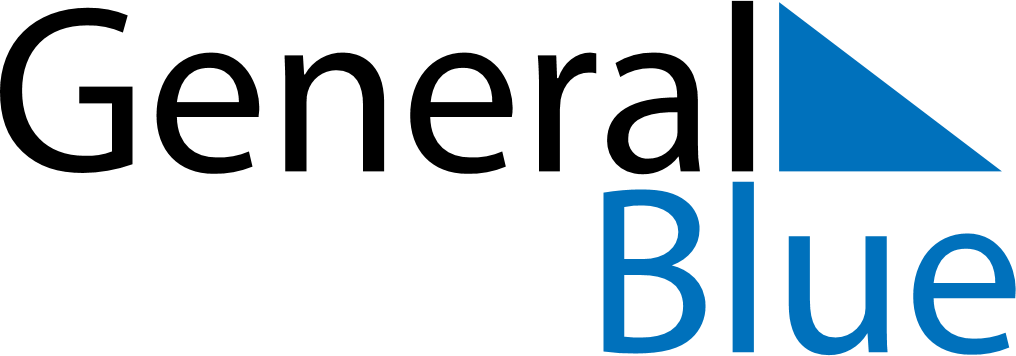 2023 – Q4Serbia  2023 – Q4Serbia  2023 – Q4Serbia  2023 – Q4Serbia  2023 – Q4Serbia  OctoberOctoberOctoberOctoberOctoberOctoberOctoberMondayTuesdayWednesdayThursdayFridaySaturdaySunday12345678910111213141516171819202122232425262728293031NovemberNovemberNovemberNovemberNovemberNovemberNovemberMondayTuesdayWednesdayThursdayFridaySaturdaySunday123456789101112131415161718192021222324252627282930DecemberDecemberDecemberDecemberDecemberDecemberDecemberMondayTuesdayWednesdayThursdayFridaySaturdaySunday12345678910111213141516171819202122232425262728293031Oct 21: World War II Serbian Victims Remembrance DayNov 11: Armistice DayDec 25: Christmas Day